Государственное казенное учреждение Краснодарского края 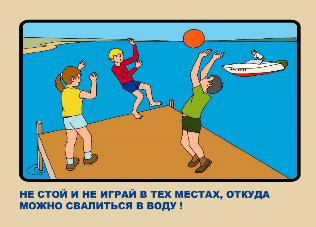 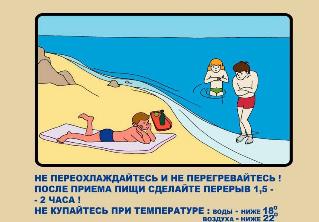 «Учебно-методический центр по гражданской обороне и чрезвычайным ситуациям»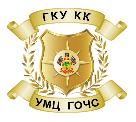 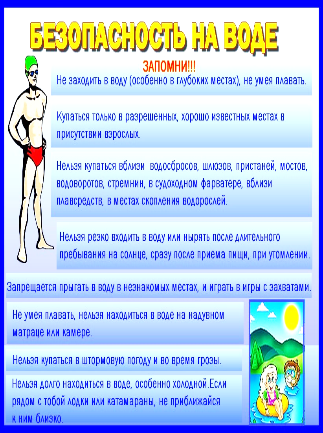 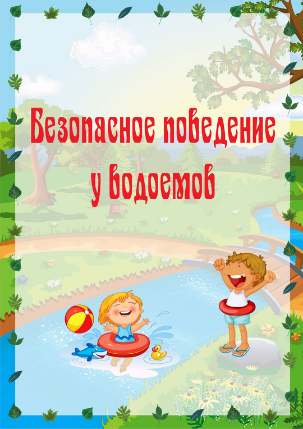 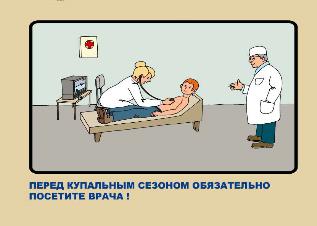 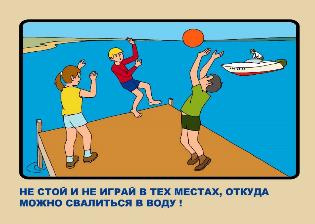 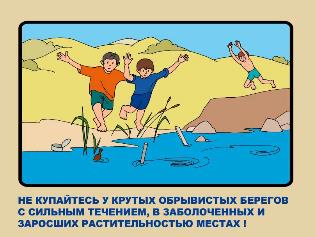 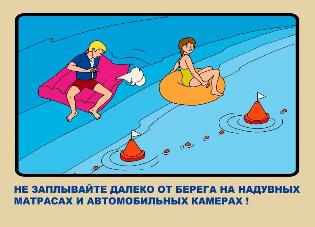 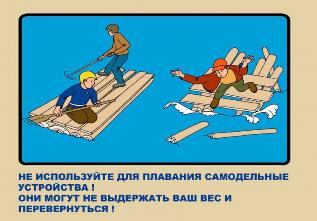 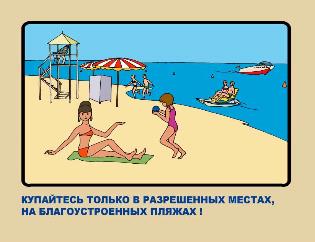 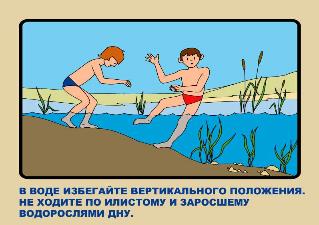 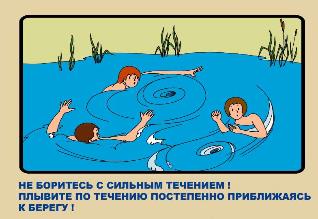 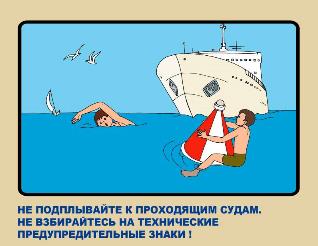 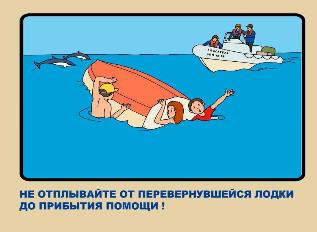 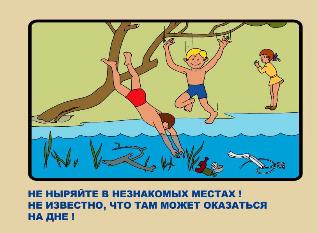 Единый телефон спасения – 112